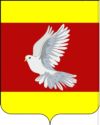 АДМИНИСТРАЦИЯ ГУЛЬКЕВИЧСКОГО ГОРОДСКОГО ПОСЕЛЕНИЯГУЛЬКЕВИЧСКОГО РАЙОНАПОСТАНОВЛЕНИЕот 19.12.2023                                                                                           № 949город ГулькевичиОб утверждении Программы профилактики рисков причинения вреда (ущерба) охраняемым законом ценностям в области муниципального жилищного контроля на территории Гулькевичского городского поселения Гулькевичского районана 2024 годВ соответствии со статьей 17.1 Федерального закона от 6 октября 2003 г. № 131-ФЗ «Об общих принципах организации местного самоуправления в Российской Федерации», статьей 44 Федерального закона от 31 июля 2020 г.             № 248-ФЗ «О государственном контроле (надзоре) и муниципальном контроле в Российской Федерации», постановлением Правительства Российской Федерации от 25 июня 2021 г. № 990 «Об утверждении Правил разработки и утверждения контрольными (надзорными) органами программы профилактики рисков причинения вреда (ущерба) охраняемым законом ценностям», уставом Гулькевичского городского поселения Гулькевичского района,                                             п о с т а н о в л я ю:1. Утвердить Программу профилактики рисков причинения вреда (ущерба) охраняемым законом ценностям в области муниципального жилищного контроля на территории Гулькевичского городского поселения Гулькевичского района на 2024 год согласно приложению.2. Разместить настоящее постановление на сайте Гулькевичского городского поселения Гулькевичского района в информационно-телекоммуникационной сети «Интернет». 3. Контроль за выполнением настоящего постановления возложить на заместителя главы Гулькевичского городского поселения Гулькевичского района, начальника управления жилищно-коммунального и дорожно-транспортного хозяйства Мурыгину М.В.4. Настоящее постановление вступает в силу с 1 января 2024 г.Глава Гулькевичского городского поселенияГулькевичского района 						              А.Г. ВересовПРОГРАММА профилактики рисков причинения вреда (ущерба) охраняемым законом ценностям в области муниципального жилищного контроля на территории Гулькевичского городского поселения Гулькевичского района на 2024 годI. Анализ текущего состояния осуществления муниципального контроля в области жилищного контроля на территории Гулькевичского городского поселения Гулькевичского района, описание текущего развития профилактической деятельности контрольного органа, характеристика проблем, на решение которых направлена программа профилактики1.1. Программа профилактики рисков причинения вреда (ущерба) охраняемым законом ценностям в области муниципального жилищного контроля на территории Гулькевичского городского поселения Гулькевичского района на 2024 год (далее – программа профилактики) разработана в соответствии с Постановлением Правительства Российской Федерации от                25 июня 2021 г. № 990 «Об утверждении Правил разработки и утверждения контрольными (надзорными) органами программы профилактики рисков причинения вреда (ущерба) охраняемым законом ценностям».1.2. Программа профилактики направлена на информирование контролируемых лиц и иных заинтересованных лиц по вопросам соблюдения обязательных требований.1.3. Контролируемые лица – юридические лица, индивидуальные предприниматели, которые должны соблюдать обязательные требования, установленные жилищным законодательством Российской Федерации, законодательством Российской Федерации об энергосбережении и о повышении энергетической эффективности в отношении муниципального жилищного фонда.1.4. Предметом муниципального контроля является:Деятельность, действия (бездействие), в рамках которых должны соблюдаться обязательные требования, установленные жилищным законодательством Российской Федерации, законодательством Российской Федерации об энергосбережении и о повышении энергетической эффективности в отношении муниципального жилищного фонда (далее соответственно – контролируемые лица, обязательные требования), в том числе:товариществ собственников жилья;жилищных и жилищно-строительных кооперативов;ресурсоснабжающих организаций;региональных операторов по обращению с твердыми коммунальными отходами;юридических лиц, индивидуальных предпринимателей, оказывающих услуги и (или) выполняющих работы по содержанию и ремонту общего имущества в многоквартирных домах;организаций, осуществляющих деятельность по техническому обслуживанию и ремонту внутридомового и (или) внутриквартирного газового оборудования;организаций, предметом деятельности которых является выполнение одного или нескольких видов работ при осуществлении деятельности по эксплуатации лифтов в многоквартирных домах, в том числе их обслуживание и ремонт.1.5. В связи с мораторием на проведение плановых проверок (мероприятий) субъектов малого и среднего предпринимательства  на проведение контрольных мероприятий, установленным ст. 26.2 Федерального закона от 26 декабря 2008 г. № 294-ФЗ «О защите прав юридических лиц и индивидуальных предпринимателей при осуществлении государственного контроля (надзора) и муниципального контроля» плановые и внеплановые проверки в отношении контролируемых лиц, относящихся к малому и среднему бизнесу, в 2023 году не проводились.Поэтому в 2023 году администрацией Гулькевичского городского поселения Гулькевичского района основная работа была направлена на предупреждение нарушений контролируемыми лицами обязательных требований, требований, установленных муниципальными правовыми актами в области муниципального жилищного контроля на территории Гулькевичского городского поселения Гулькевичского района, устранения причин, факторов и условий, способствующих указанным нарушениям. Обеспечено размещение на официальном сайте администрации Гулькевичского городского поселения Гулькевичского района в информационно-телекоммуникационной сети «Интернет» информации, содержащей положения обязательных требований, установленных законодательством. Информирование юридических и физических лиц по вопросам соблюдения требований в области муниципального жилищного контроля осуществляется в том числе посредством обобщения практики, проведение ознакомительных бесед по вопросам соблюдения требований в области муниципального жилищного контроля. На регулярной основе проводятся консультации в ходе личных приемов, а также посредством телефонной связи. Ежегодный план проведения плановых проверок юридических лиц и индивидуальных предпринимателей на основании ст. 9 Федерального закона от 26 декабря 2008 г. № 294-ФЗ «О защите прав юридических лиц и индивидуальных предпринимателей при осуществлении государственного контроля (надзора) и муниципального контроля», в области муниципального жилищного контроля на территории Гулькевичского городского поселения Гулькевичского района на 2023 год не утверждался.1.6. Основные проблемы, на решение которых будет направлена программа профилактики: формирование модели социально ответственного, добросовестного, правомерного поведения контролируемых лиц и единого понимания обязательных требований у всех участников контрольной деятельности посредством проведения информирования и консультирования.II. Цели и задачи реализации программы профилактики2.1. Целями Программы профилактики являются: стимулирование добросовестного соблюдения обязательных требований всеми контролируемыми лицами; устранение условий, причин и факторов, способных привести к нарушениям обязательных требований и (или) причинению вреда (ущерба) охраняемым законом ценностям; создание условий для доведения обязательных требований до контролируемых лиц, повышение информированности о способах их соблюдения. 2.2. Задачами Программы профилактики являются: укрепление системы профилактики нарушений рисков причинения вреда (ущерба) охраняемым законом ценностям; повышение правосознания и правовой культуры руководителей юридических лиц, индивидуальных предпринимателей и граждан;установление и оценка зависимости видов, форм и интенсивности профилактических мероприятий от особенностей конкретных контролируемых лиц (объектов) и присвоенного им уровня риска, проведение профилактических мероприятий с учетом данных факторов; оценка возможной угрозы причинения, либо причинения вреда охраняемым законом ценностям, выработка и реализация профилактических мер, способствующих ее снижению; выявление причин, факторов и условий, способствующих причинению вреда охраняемым законом ценностям и нарушению обязательных требований, определение способов устранения или снижения рисков их возникновения; устранение причин, факторов и условий, способствующих возможному причинению вреда охраняемым законом ценностям и нарушению обязательных требований.III. Перечень профилактических мероприятий, сроки(периодичность) их проведения3.1. Должностными лицами, ответственными за реализацию профилактических мероприятий является: заместитель главы Гулькевичского городского поселения Гулькевичского района, начальник управления жилищно-коммунального и дорожно-транспортного хозяйства; заместитель начальника управления жилищно-коммунального и дорожно-транспортного хозяйства;начальник отдела городской инфраструктуры, благоустройства, дорожно-транспортного хозяйства, гражданской оборон и чрезвычайных ситуаций управления жилищно-коммунального и дорожно-транспортного хозяйства (далее – инспектор).Общее и непосредственное руководство деятельностью по муниципальному контролю осуществляет заместитель главы Гулькевичского городского поселения Гулькевичского района, начальник управления жилищно-коммунального и дорожно-транспортного хозяйства.2. Адрес места нахождения указанных в пункте 1 раздела 3 «Перечень профилактических мероприятий, сроки (периодичность) их проведения» должностных лиц:352190, Краснодарский край, Гулькевичский район, г. Гулькевичи,                                ул. Малиновского, 36.График работы:понедельник - четверг с 08.00 до 17.00, пятница с с 08.00 до 16.00перерыв: с 12.00 до 12.50телефон/факс: 8(86160) 3-37-10, 5-16-34адрес электронной почты:gorod-gulk@mail.ruофициальный сайт в сети «Интернет»: www.gorodgulkevichi.ru.3. Должностные лица проводит следующие профилактические мероприятия:1) информирование;2) обобщение правоприменительной практики;3) объявление предостережения;4) консультирование;5) профилактический визит.IV. Показатели результативности и эффективностипрограммы профилактики4.1. Для оценки результативности и эффективности программы профилактики устанавливаются следующие показатели результативности и эффективности:Заместитель главы Гулькевичского городского поселенияГулькевичского района,начальник управления жилищно-коммунального и дорожно-транспортного хозяйства					         М.В. МурыгинаПриложение УТВЕРЖДЕНАпостановлением администрацииГулькевичского городского поселения Гулькевичского районаот 19.12.2023 г. № 949№ п/пНаименование профилактического мероприятияСроки проведенияОжидаемый результат12341Информирование контролируемых и иных заинтересованных лиц по вопросам соблюдения обязательных требований осуществляется в соответствии со статьей 46 Федерального  закона  от   31     июля2020 г. № 248-ФЗ «О государственном контроле (надзоре) и муниципальном контроле в Российской Федерации» (далее – ФЗ № 248-ФЗ) Размещение информации на официальном сайте администрации Гулькевичского городского поселения Гулькевичского района до 1 января 2024 года. Актуализация сведений по мере необходимостиПредупреждение нарушений обязательных требований12342Обобщение правоприменительной практики осуществляется в соответствии со статьей 47                            ФЗ № 248-ФЗДо 30 января 2024 годаПредупреждение и снижение количества нарушений обязательных требований3Объявление предостережение о недопустимости нарушения обязательных требований осуществляется в соответствии со статьей 49 ФЗ № 248-ФЗПо мере поступления информации о готовящихся нарушениях или признаках нарушений обязательных требованийПредупреждение и снижение количества нарушений обязательных требований4Консультирование осуществляется в соответствии со статьей 50                           ФЗ № 248-ФЗпо телефону;по средствам видео-конференц-связи;на личном приеме;в ходе проведения профилактического мероприятия, контрольного (надзорного) мероприятияв часы работы контрольного органаПредупреждение и снижение количества нарушений обязательных требований5Профилактический визит осуществляется в соответствии                             со статьей 52 ФЗ № 248-ФЗ В течение одного года со дня начала осуществления контролируемых лицом деятельности, которая или результат которой является объектами муниципального контроляПресечение и предупреждение и нарушений обязательных требований№ п/пНаименование показателяВеличина1231Полнота информации, размещенной на официальном сайте контрольного орган в сети «Интернет» в соответствии с частью 3 статьи 46  ФЗ № 248-ФЗ100 %1232Доля лиц, удовлетворенных консультированием в общем количестве лиц, обратившихся за консультированием100% от числа обратившихся3Утверждение доклада, содержащего результаты обобщения правоприменительной практики по осуществлению муниципального контроля, его опубликованиеисполнено/не исполнено